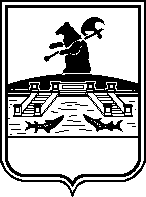 Администрация городского округа город РыбинскЯрославской областиПОСТАНОВЛЕНИЕот_________________                                                                                 №_________ Об утверждении муниципальнойпрограммы «Социальная поддержка населения городского округа город Рыбинск Ярославской области» В соответствии с Бюджетным кодексом Российской Федерации, Федеральным законом от 06.10.2003 № 131-ФЗ «Об общих принципах организации местного самоуправления в Российской Федерации», постановлением Администрации городского округа  город Рыбинск Ярославской области от 08.06.2020 № 1306 «О муниципальных программах», руководствуясь Уставом городского округа город Рыбинск Ярославской области,ПОСТАНОВЛЯЮ:1.    Утвердить муниципальную программу «Социальная поддержка населения городского округа город Рыбинск Ярославской области» (приложение).2.  Признать утратившим силу постановление Администрации городского округа город Рыбинск от 16.07.2019 № 1781 «Об утверждении ведомственной целевой программы «Социальная поддержка населения городского округа город Рыбинск»» с 01 января 2021 года.3.  Настоящее постановление вступает в силу с 01 января 2021 года и применяется при составлении, рассмотрении и утверждении бюджета городского округа город Рыбинск Ярославской области на 2021 год и плановый период 2022 и 2023 годов, а также на последующие периоды бюджетного планирования.4.  Опубликовать  настоящее постановление в средствах массовой информации и разместить на официальном сайте Администрации городского округа город Рыбинск.5.  Контроль за исполнением настоящего постановления возложить на заместителя Главы Администрации по социальным вопросам.Глава городского округа город Рыбинск                                                                                              Д.В.Добряков